Grove Academy 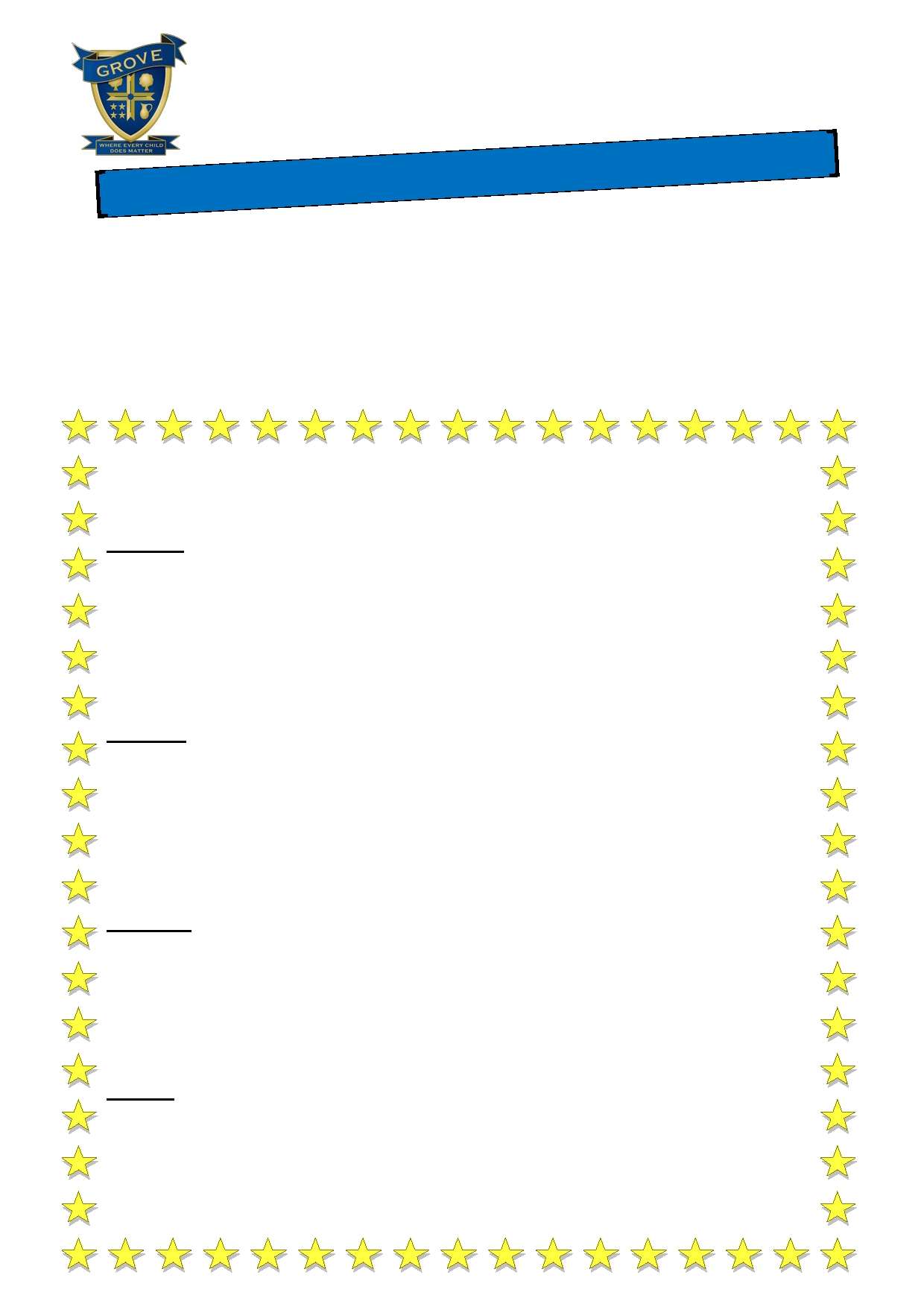 Attendance Newsletter 2018/2019 A is for Attendance! Welcome to our academy newsletter dedicated to school attendance. Attendance at Grove Academy is improving and as at 12th April 2019 stood at 95.26%, less than 1% below our whole school target. With your continued support we are sure that we shall achieve our academy target of 96%. Thank you to all of our parents/carers who have continued to support our academy attendance. Celebrate! The following children received certificates for 100% attendance at school for spring term 2. Gryffindor — Jennat A, Malla A, Lucas A, Muhammad A, Joseph Ba, Szymon B, Joseph Bo, Harrison B, Brandon B, Dale B, Isabel Ca, Isabelle Cl, Gray C, Evie-Mae C, Thomas C, Oliver C, Maisie C, Summer D, Maisey-Rae D, Merilees F-S, Ruby F, Preston F, Mya G, Haseeb Ali H, Amelia H, Maizie Jo H, Sebastian H-K, Ava-Grace H, Zander H, Elizabeth I, Eugene J, Ben J, Jacob K, Sairah K, Lexi K, Joshua K, Demi L, Oscar M, Muhammad M, Sarwat M, Boluwatife M, Sreehari N, Catinca N, Caleb O, Charlie P, Harvey P-G, Farees Q, Zhela R, Layla R, Lexi R, Romaysa S, Skye S, Mason S, Holly S, Maddox S, Olivia-Mae S, Benjamin T, Kylan T, Marika T, Kara W, Affan Y, Urooj Y Hufflepuff — Lauren A, Rooney A, Sham A, Mahnoor A, Ellie A, Emma A, Caine A, Soureya B, Ellie-Mae B, Daniel B-G, Dalton B, Benet B, Logan B, Liala C, Rayne-Brooke C, Ruben C, Lily C, Layla C, Chloe C, Ellie D-E, Callum F, Reece F, Maddison F, Kelsey G, Amelia G, Trinity G, Kayla H, Evan H, Ivan H, Kamran H, Reece H, Zac H, Gracie-Mae I, Varin I, George J, Reece L, Zachary L, Penny L, Nadine L, Christabel M, Igor M, Jacob M, Bartosz M, Shahram M, Phoebe M, Louis M, Daisie- Mae M, Finlay R, Erin R, Tawananyasha S, Sophie S, Freya S, Demi-Leigh S, Peyton S,Lexi S, Tamana S, Joseph S, Russell S, Oliver S, Birhat S, Prudence S, Deniel T, Harry T, Megan T, Destiny W, Sohpie W, Emily W, Mollie W, Scarlett W Ravenclaw — Minnah A, Ayisha A, Theo A-B, Demi A, Maisie A, Musa A, Sumaiya A, Salaam A, Heidi A, Tiffany A, Hannah B, Rayan B, Tyler B, Kyle B, Logan B O'M, Callum B, Jaydon B, David-Daniel B, Kelsey D, Katie F, Hollie F, Lily-Ann H, Samuel H, Jack H, Lili H, Alfie H, Summaya H, Idris I, Ella I, Alfie J, William K, Manpreet K, Lillie-Jo L-C, Aidan L, Joel L, Marshall L, Lily-May M, Emily McA, Isla M, Isaac M, Euan O, Harvey P-W, Libby P, Yousha P R, Hayyan S, Mia S, Logan S, Curtis S, Maisie T, Sophie W, Alexandra W, Isabelle Wil, Isabelle Win, Raheem Y-V, Abdullah Z Slytherin — Samuel A, Jack A, Ben A, Rameesha A, Saros A, Chloe A, Tylese A, Ethan B, Kyle B, Milka E, Bethann E, Sharmaine F, Ellyssia-Mae F, Derin G, Grace H, Lilymae H, Lewis H, Kinzah H, Anisah K, Mischa L, Rhys L, Finlay M, Aatif M, Leyton M, Maxwell M, James O'D, Jack O, William O, Alfie P, Tyler P, Nile P, Aroona R, Nashra R, Lewis R, Nyasha S, Noyan S, Ruby S, Brooke S, Rhys S, Luca Mircea S, Nikola S, Jereal T, Libby W, Fran W, Rhys W, Sadie W, Paige W, Damilola Y Class attendance for spring term 2. 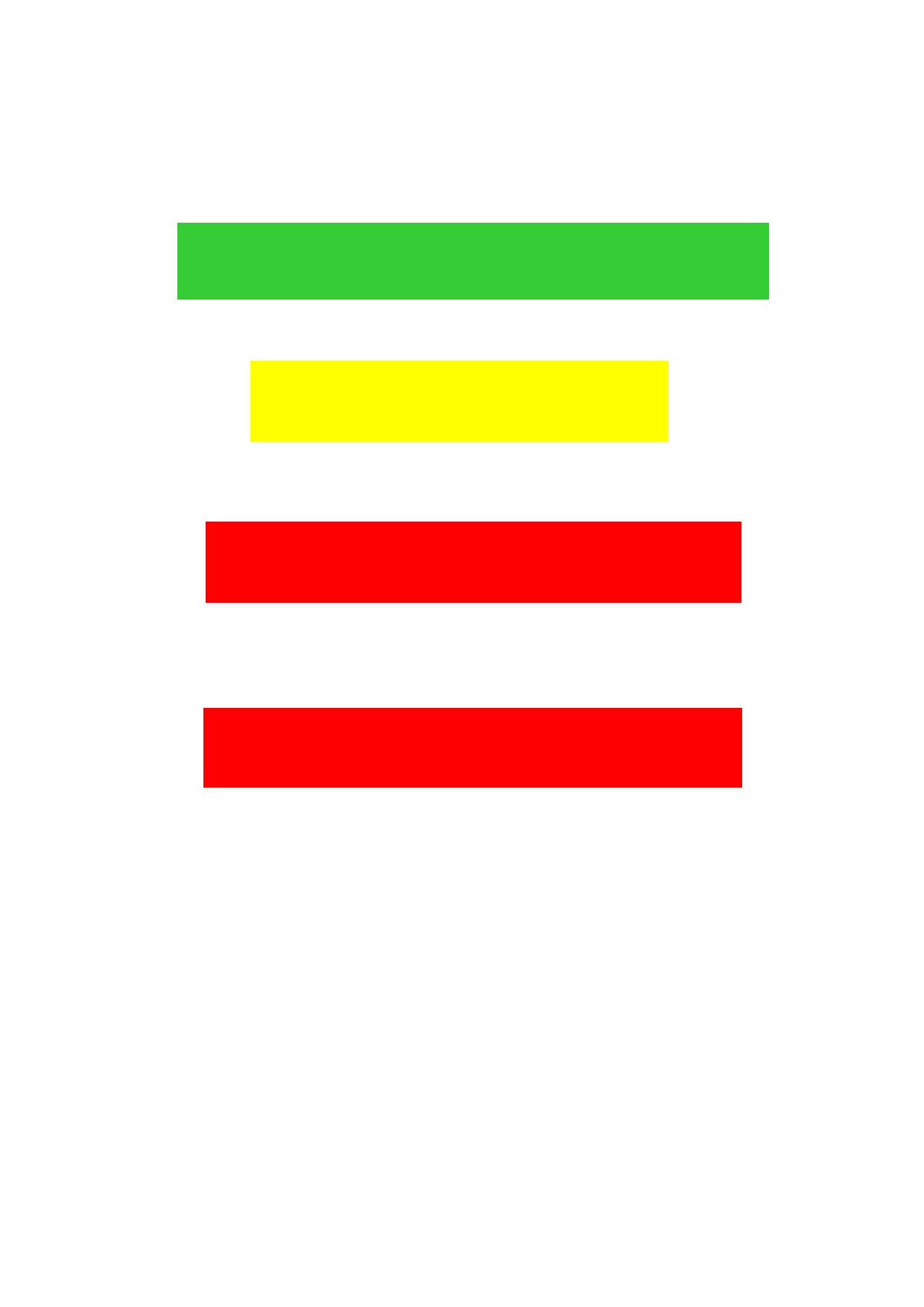 Well done Hufflepuff RC Hufflepuff RC 	Gryffindor SH 	Slytherin JB-P 	Gryffindor AT Hufflepuff JWY 98.8% 	98.5% 	97.5% 	97.1% 	97.0% Hufflepuff KE 	Ravenclaw LD 	Ravenclaw ACH 96.3% 	96.3% 	96.2% Gryffindor GJ 	Ravenclaw JWO 	Ravenclaw DL 	Slytherin AB 95.7% 	95.3% 	95.2% 	94.9% Hufflepuff JB 	Gryffindor AF 	Slytherin HC 	Slytherin CB 94.5% 	94.4% 	93.9% 	93.0% There will be a surprise reward in the summer term for every child who achieves 98%-100% or more for this academic year. 